АКТобщественной проверкиремонта тротуаров на ул. Коминтерна городского округа Королев Сроки проведения общественного контроля: 14 июня, 18 июня 2019 г.Основания для проведения общественной проверки: обращения жителей в Общественную палату г.о. КоролевФорма общественного контроля: общественный мониторингПредмет общественной проверки: качество проведения работ по ремонту тротуаров на ул. КоминтернаСостав группы общественного контроля:Романенков Владимир Алексеевич-председатель группы общественного контроля Шарошкин Александр ВладимировичОбщественный мониторинг проводился членами группы общественного контроля Общественной палаты г.о. Королев в соответствии с Федеральным законом от 21.07.2014 г. № 212-Ф3 «Об основах общественного контроля в Российской Федерации»Общественная палата г.о. Королев по обращениям жителей в рамках формирования «Комфортной городской среды» 14 июня и 18 июня провела мониторинг комплексного благоустройства пешеходных тротуаров по ул. Коминтерна.Мощение тротуаров – это один из важных элементов благоустройства территории, который представляет собой сложный процесс.Жители неоднократно обращались в Общественную палату с жалобами на несоответствие покрытия тротуара нормам безопасности: выбоины на дороге, разрушенные плитки. Общественный контроль показал, для выполнения работ на данные объекты привлечены строители, которые приступили к подготовке участка одновременно с обеих сторон ул. Коминтерна: было демонтировано старое покрытие тротуара, ведется подготовка основания тротуара.При проведении мониторинга общественники выявили нарушение правил работ улично-дорожной сети -  Подрядчик не организовал установку временных ограждений при устройстве пешеходных дорожек и создание временных объектов для передвижения по ним пешеходов как участников дорожного движения.Пешеходы вынуждены передвигаться по проезжей части ул. Коминтерна, нарушая правила дорожного движения, подвергая себя опасности.14 июня, на заседании рабочей группы координационного Совета, представитель Общественной палаты  сообщил о нарушениях ведения ремонтных работ Подрядчиком, однако на момент проведения мониторинга (18 июня) замечание не устранено.Общественная палата предлагает организовать временный пешеходный тротуар в границах проезжей части ул. Коминтерна на период проведения ремонтных работ.Общественная палата взяла данный объект на контроль до момента завершения работы на данном объектеПо результатам проверки составлен Акт.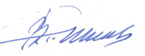 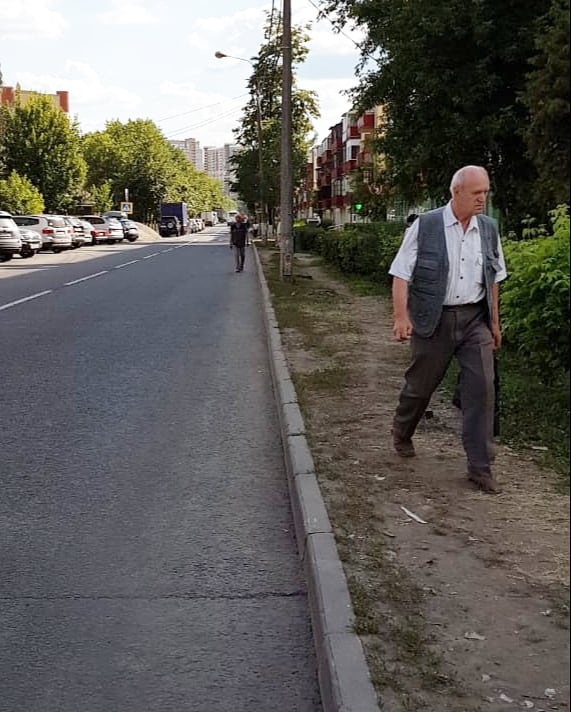 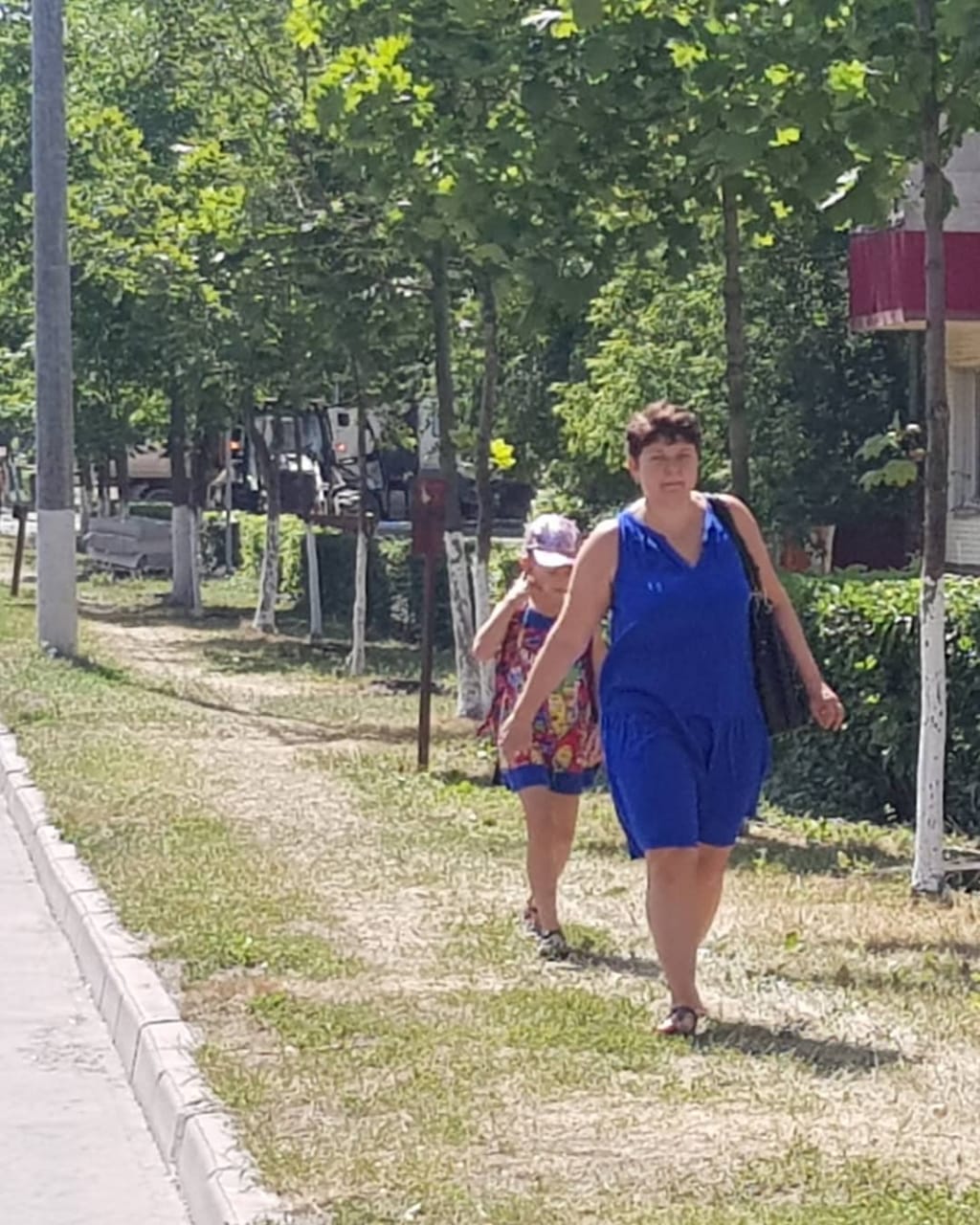 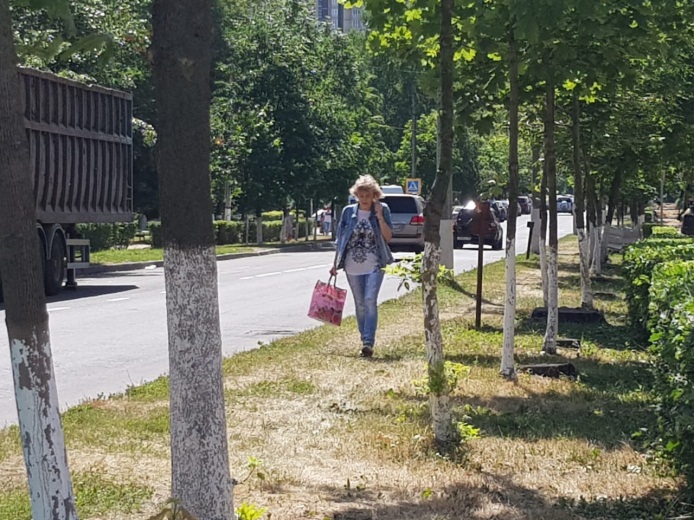 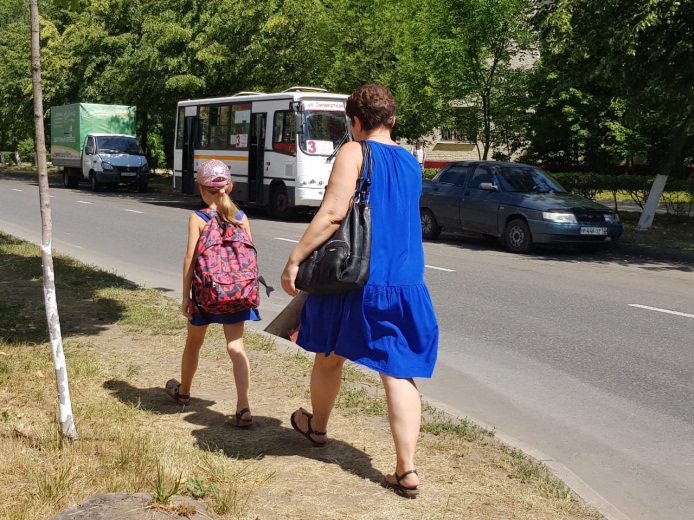 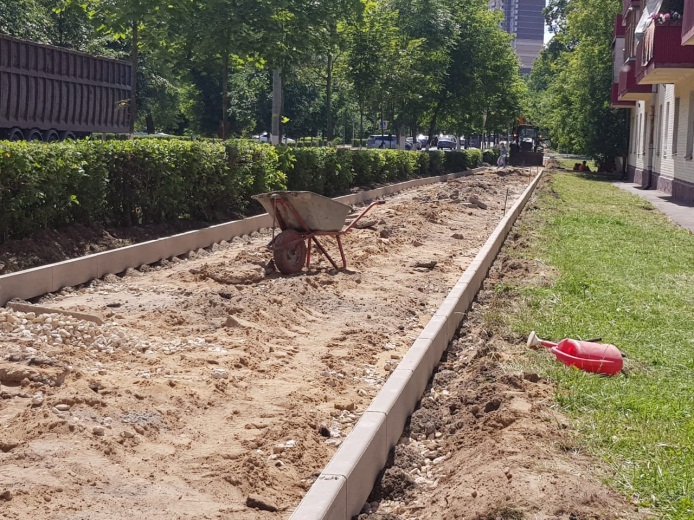 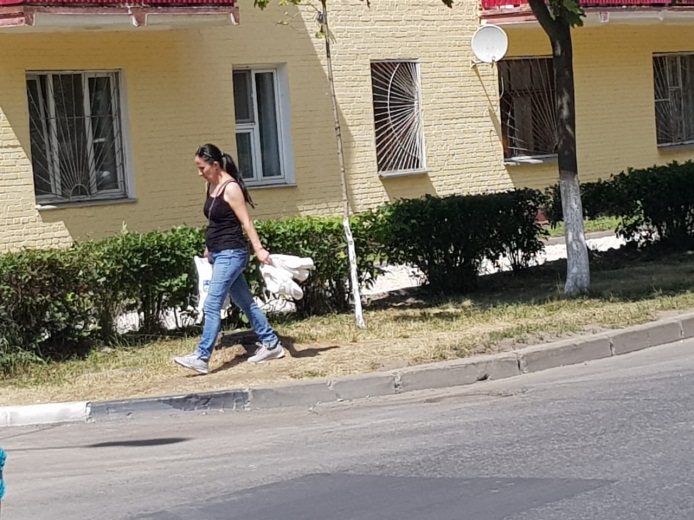 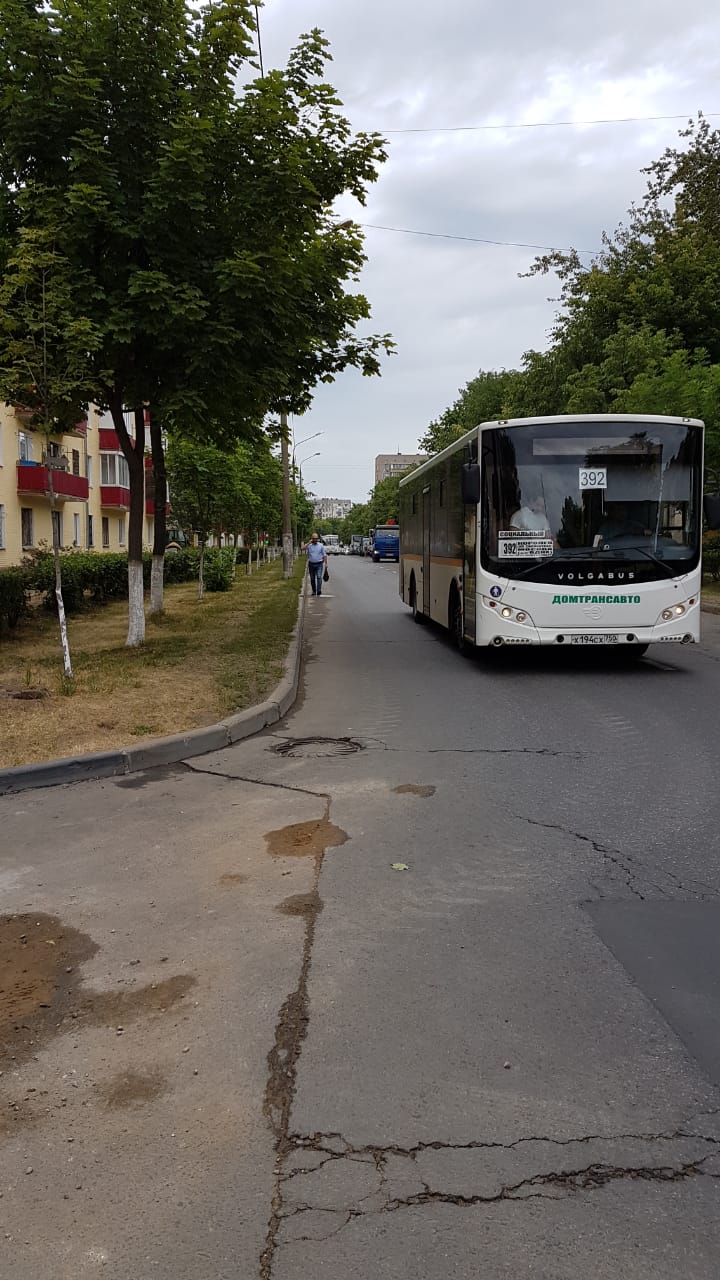 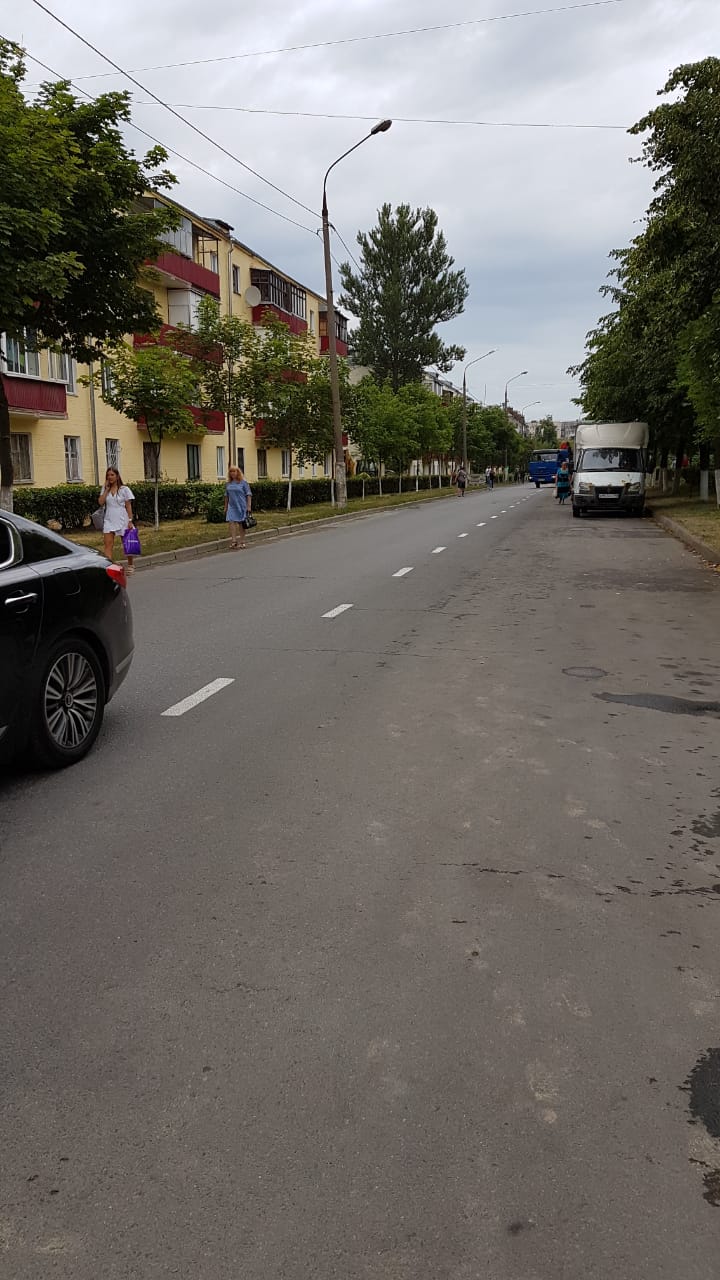 «УТВЕРЖДЕНО»Решением Совета Общественной палаты г.о. Королев Московской областиПредседатель комиссии «по местному самоуправлению, работе с территориями, общественному контролю, открытости власти,…»  Общественной палаты г.о.Королев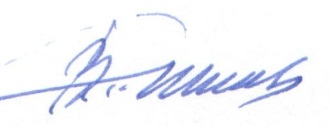 В.А.Романенков